Οι μαθητές κάθονται σε κύκλο, χωρισμένοι σε μικρές ομάδες. 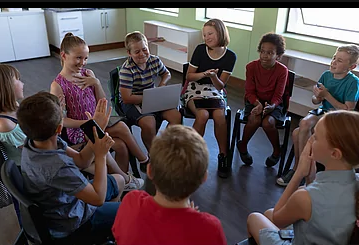 Ακούνε το τραγούδι “ Όταν λίγο μεγαλώσω».Από τις καρτέλες που έχουν μπροστά τους διαλέγουν αυτές που θεωρούν σωστές σύμφωνα με όσα ακούνε και βλέπουν. Οι καρτέλες απεικονίζουν διάφορα επαγγέλματα.